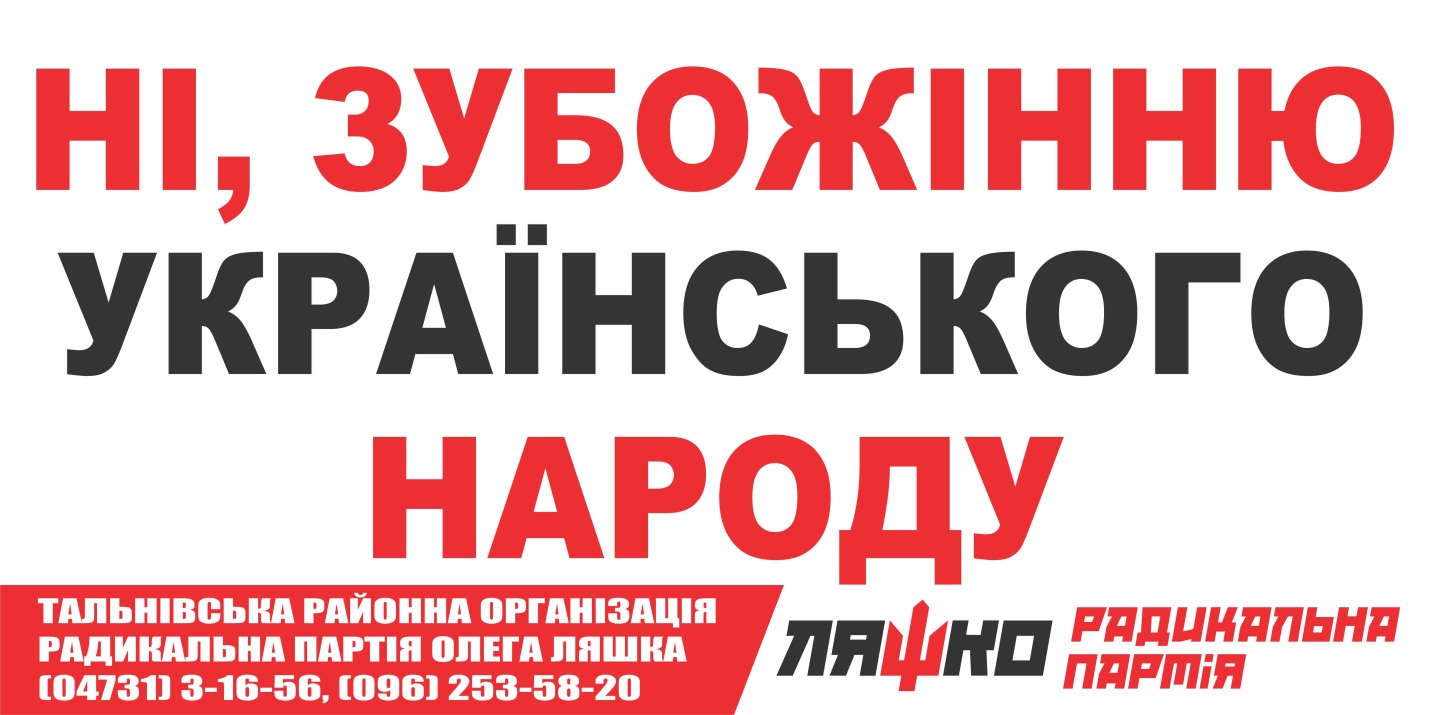 Звіт депутата Тальнівської районної ради від Радикальної партії Олега Ляшка за 2019  рік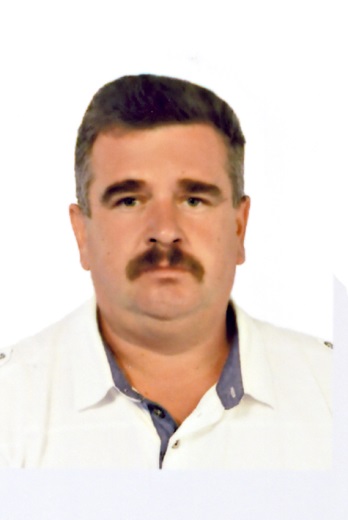 Напрямки діяльності депутатаХарактеристикадіяльностіЗдійснення прийому громадян Моя Громадська приймальня депутата районної ради працює за адресою: Тальнівський район, с.Вишнопіль, Вишнопільськасільська рада. Дні прийому громадян –  кожний другий вівторок місяця. Години прийому: з 8.00 до 12.00. До нашої громадської приймальні протягом 2019 р. звернулось157 жителів села Вишнопіль.Питання, з якими звертались громадяни, стосувалися наступного:  розрахунок за земельні паї, надання, роз’яснення питань, що стосувались запровадження ринку землі, допомоги Вишнопільському сільському будинку культури у проведені заходів, оформленню субсидій на комунальні послуги та природний газ, стану доріг та їх очищення в зимовий період та багато інших.Участь в засіданні сесій районної ради, фракції та постійної комісії (кількість засідань, у яких депутат брав участь)Протягом 2019 р. взяв участь у роботі 6(із 8 скликаних) сесій районної ради, в засіданнях постійної  комісії районної ради з питань бюджету та економічного розвитку, як депутат районної ради від Радикальної партії Олега Ляшка і голова фракції організовував та брав участь у 8 її засіданнях, де обговорював питання подальшої роботи фракції у районній раді та питання, що розглядатимуться на наступній сесії.Підтримав рішення Тальнівської районної ради:Про затвердження районної програми „Територіальна оборона“ на 2019 - 2020 роки;Про Програму підвищення енергоефективності та зменшення споживання енергоносіїву Тальнівському районі на 2019-2022 роки;Про районний бюджет на 2019 рік зі змінами та Про районний бюджет на 2020 рік;Про затвердження районної Програми вдосконалення надання вторинної медичноїдопомоги населенню Тальнівського району на 2019 – 2021 роки; Про Програму підтримки розвитку сільськогосподарських обслуговуючихкооперативів та сімейних фермерських господарств у Тальнівському районі на період2019-2020 років; Про Програму підтримки діяльності аматорських колективів закладів культури таокремих виконавців у Тальнівському районі на 2019-2024 роки;щодо регулювання земельних відносин та інші.Зустрічі з виборцями, участь в громадських слуханнях (кількість, тематика)Взяв участь у 6 сесіях сільської радиБрав участь в обговоренні наступних рішень ради:Про Програму соціально-економічного і культурного розвитку сіл ради на 2019 рік;Про внесення змін в рішення сесії сільської ради «Про сільський бюджет на 2019 рік»;Про внесення змін в рішення сесії сільської ради « Про Програму  соціально-економічного і культурного розвитку села на 2018 рік»;Про місцеві податки і збори на 2020 рік;Про сільський бюджет на 2020 рік.Організація роботи помічників депутата (кількість помічників, участь помічників в депутатській діяльності)Помічників не маюВисвітлення депутатської діяльності  в ЗМІ, виступи на радіо та телебаченні, публікації в газетах  (кількість, тематика, назва ЗМІ)-Залучення коштів з різних фінансових джерел (депутатських коштів, благодійної допомоги, коштів з обласного та місцевих бюджетів, коштів ДФРР) на вирішення проблем громадиДопомога у організації харчування у Вишнопільській загальноосвітній школі. Проведення розчистки доріг на території сільської ради.Допомога в організації свят на території села. Участь депутата у різних заходах (свята, круглі столи, семінари, спортивні заходи тощо)Беру активну участь усіх важливих заходах села, конференціях, сходках.